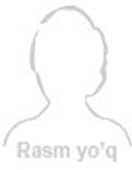 Soat 00 Minut 57 Sekund 25 Начало формыTESTNI
YAKUNLASH Конец формыХолбутаева Эргашой ?амидовна     Guruh:   118-BiologiyaНачало формыКонец формы1  Monosaxaridlar tarkibiga  nimalar kiradi? kraxmal, laktoza  laktoza, saxaroza  glukoza, fruktoza glukogen, kraxmal  Начало формыКонец формы2  Nomi tarkibidagi vodorod va kislorodning o’zaro nisbati xuddi suv molekulasiga  o’xshashligidan kelib chiqqan  modda. Moylar Uglevod Nuklein kislota Oqsil Начало формыКонец формы3  Qayin odimchisi uchun xos xususiyatlar to`g`ri ko`rsatilgan javobni aniqlang. 
1) tangachaqanotlilar turkumi vakili; 2) tana rangining o`zgarishi nuqtali mutatsiya oqibati; 3) xatti-harakatining o`zgarishi xromosoma mutatsiyasi oqibati; 4) xartumchasi pastki jag` bilan pastki labning qo`shilishidan hosil bo`lgan; 5) xartumchasi yuqorigi jag` bilan pastki labning qo`shilishidan hosil bo`lgan. 2, 4 2, 3, 4 1, 3, 4 1, 5 Начало формыКонец формы4  Ikkinchi signal sistemasining shartli reflekslarini aniqlang. 
1) svetoforning yashil chirog`i yonganda yo`lni kesib o`tish; 2) yaxshi xabarni eshitganda xursand bo`lish; 3) taomning nomini eshitganda odamda so`lak ajralishi; 4) qo`ng`iroqning tovushini eshitganda darsga kirish; 5) predmetning yozma tavsifiga ko`ra uni taniy bilish; 6) ovqatning hidini sezganda so`lak ajralishi; 7) eshitgan voqeani yodda saqlash.   1, 4, 5, 6 2, 4, 5, 6 2, 3, 5, 7 3, 4, 7 Начало формыКонец формы5  Bakteriyalar tomonidan nitratlarning hosil qilinishi (a) va parchalanishi (b) qanday nomlanadi? a-ammonifikatsiya; b-nitrifikatsiya a-nitrifikatsiya; b-denitrifikatsiya a-denitrifikatsiya; b-azotfiksatsiya a-ammonifikatsiya; b-denitrifikatsiya Начало формыКонец формы6  Qaysi organizmlarda jinslarning 1:1 nisbati kuzatilmaydi?  1) tok shillig`i; 2) dafniya; 3) bitiniya; 4) askarida; 5) temirchak; 6) qizil chuvalchang; 7) baqachanoq; 8) oq planariya 2, 6, 7, 8 1, 3, 6, 8 1, 3, 4, 5 2, 4, 5, 7 Начало формыКонец формы7  Oziq-ovqat sifatida foydalaniladigan, murakkab gulqo`rg`onli ko`p yillik o`simliklarni aniqlang.  1) yeryong`oq; 2) qovun; 3) makkajo`xori; 4) madaniy tok; 5) pomidor; 6) oddiy zira; 7) sholi; 8) mosh 3, 7 1, 5, 6 4, 6   2, 4, 8   Начало формыКонец формы8  Odamning sut tishlariga xos bo`lgan ma’lumotlarni aniqlang.  1) bolaning olti oyligidan boshlab ikki yoshgacha chiqadi; 2) tishning bo`yin qismi milk bilan birikkan bo`ladi; 3) katta oziq tishda emal, dentin qavatlari bo`ladi; 4) jag`larning oxiridagi 4 ta tish 18 yoshdan keyin chiqadi; 5) bolaning olti yoshidan boshlab tusha boshlaydi; 6) 14 yoshli o`smirda soni 28 taga yetadi 1, 3, 4 1, 5 1, 5, 6 2, 5, 6 Начало формыКонец формы9  Jinsiy ko`payish bilan bog`liq jarayonlar noto`g`ri ko`rsatilgan javobni aniqlang.  1) ulotriksning zoospora hosil qilishi; 2) dala qirqbo`g`imida murtakning hosil bo`lishi; 3) oq po`panak mitseliysidan sporangiy hosil bo`lishi; 4) archada urug`ning vujudga kelishi; 5) judning qanotchali meva hosil qilishi; 6) suv qirqqulog`ining sporali mevasida har xil sporaning yetilishi; 7) elodeyaning novdalaridan ko`payishi; 8) qo`ng`irboshning endosperm hosil qilishi 2, 3, 4, 8 1, 4, 6, 7   1, 3, 6, 7   2, 4, 5, 7 Начало формыКонец формы10  Stabillashtiruvchi tanlanish natijasida qanday o`zgarish sodir bo`ladi? o`zgarmagan individlar saqlanib qoladi farqlanuvchi ikki xil individlar guruhi uchraydi mutatsiyaga ega bo`lgan turlar ko`payadi o`zgargan individlar saqlanib qoladi Начало формыКонец формы11  Quyonning somatik hujayrasida 42 ta autosoma xromosomalari mavjud. Uning organizmida kechadigan spermatogenez jarayonining profaza I davrida jami xromosomalar soni (a), xromatidalar soni (b), hujayra markazi soni (c), sentriolalar soni (d)ni aniqlang. a- 42; b - 84; c - 2, d - 4 a- 84; b - 84; c - 1, d - 2 a- 44; b - 88; c - 2, d - 4 a- 88; b - 88; c - 1, d - 2 Начало формыКонец формы12  Qaysi belgilar genotipini fenotipiga ko`ra aniqlash mumkin emas?  1) no`xat gulining oq bo`lishi; 2) no`xat dukkagining bo`g`imli bo`lishi; 3) urg`ochi drozofila ko`zi rangining qizil bo`lishi; 4) xo`rozlarning bo`ynida pat bo`lmasiligi; 5) nomozshomgul gultojibarglarining oq bo`lishi; 6) drozofila pashshasida tana rangining kulrang bo`lishi. 1, 2, 5 1, 3, 4 3, 4, 6 2, 5, 6 Начало формыКонец формы13  Quyida keltirilgan hayvonlar oziq zanjirida to`g`ri ketma-ketlikda joylashtirilgan javobni toping.  1) tipratikan; 2) ari; 3) butli o`rgimchak; 4) o`simlik; 5) tulki; 6) ilon; 7) ildam kaltakesak; 8) cho`chqa 3, 7, 6, 5, 1, 8 4, 2, 3, 7, 6, 8 2, 3, 1, 6, 5, 8 4, 1, 7, 6, 5, 8 Начало формыКонец формы14  Xoldor to`tilarning pat rangi komplementar irsiylanishda oq, sariq, havorang va yashil ranglarda bo`ladi. Urg`ochi va erkak to`tilar o`zaro chatishtirilganda avlodda barcha rangdagi to`tilar olindi, ammo havorang to`tilarning sariq rangdagi to`tiga bo`lgan nisbati 3:1 ga teng. Olingan avlodlarning fenotipik nisbatini ko`rsating. 3:1 3:3:1:1 12:3:1 9:3:3:1 Начало формыКонец формы15  Avtonom (a) va transmissibl (b) plazmidalarga xos xususiyatlarni aniqlang.  1) qo`sh zanjirli DNK halqasidan iborat; 2) o`rtacha 3-10 dona genlardan iborat; 3) bir hujayradan ikkinchisiga hujayra qobig`i teshiklaridan o`ta oladi; 4) asosiy xromosomadan mustaqil ravishda o`z-o`zini replikatsiya qila olmaydi; 5) genlari asosiy xromosomada o`z faoliyatini bajaradi; 6) hujayra bo`linganda hujayra genlari bilan birikkan holda nasldan naslga beriladi; 7) asosiy xromosomalardan mustaqil ravishda o`z-o`zini ko`paytira oladi; 8) asosiy xromosomaning maxsus DNK izchilligini kesib, rekombinatsiya bo`la oladi a - 1, 3, 4, 5, 9; b - 1, 2, 6, 7, 8 a - 1, 2, 3, 7; b - 1, 2, 4, 5, 8   a - 1, 2, 6, 7, 8; b - 1, 3, 4, 5 a - 1, 2, 4, 5, 6; b - 1, 2, 3, 7, 8   Начало формыКонец формы16  Talabalar no`malum shaxsning kariotipini o`rganish uchun mitozning metafaza bosqichida tayyorlangan preparatda autosoma xromosomalari 45 ta, jinsiy xromosomalari XX ekanligini aniqladilar. Talabalar qaysi usulni qo`lladilar va qanday mutatsiya turini hamda qaysi kasallikni aniqladilar? sitogenetik usul; genom mutatsiyasi, Daun sindromi sitokimyoviy usul; xromosoma mutatsiyasi, Klaynfelter sindromi geneologik usul; genom va xromosoma mutatsiyasi, Shershevskiy-Terner sindromi biokimyoviy usul; gen mutatsiyasi, Daun sindromi Начало формыКонец формы17  Shimpanzeda gemoglobin oqsili  zanjiri sintezini amalga oshiruvchi i-RNK tarkibidagi kodonlar soni nechaga teng? 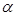 141   435 432 423   Начало формыКонец формы18  Sog`lom odam tanasidagi qaysi hujayralarda xromosoma to`plami gaploid (a) va diploid (b) bo`ladi?  1) yetuk qon plastinkalari; 2) spermatogenezning o`sish davri yakunidagi hujayra; 3) urug`lanish davridagi tuxum hujayra pronukleusi; 4) bachadon devori muskul hujayralari; 5) bazofil leykotsitlar; 6) urug`langan tuxum hujayra tarkibidagi spermatozoid pronukleusi; 7) ovogenezning yetilish davri yakunidagi hujayra. a-3, 7; b-2, 4 a-2, 3, 6; b-1, 4, 7 a-2, 3; b-4, 6 a-4, 5; b-6, 7 Начало формыКонец формы19  Odamning diafragma muskuli haqidagi to`g`ri ma'lumotlarni ko`rsating.  1) somatik nerv sistemasi tomonidan boshqariladi; 2) diafragmaning pastga tushishi diafragma muskulining qisqarishi natijasida sodir bo`ladi; 3) nafas chiqarish jarayonida diafragma pastga tushadi; 4) joylashuviga ko`ra ko`krak qafasi muskullari guruhiga kiradi; 5) orqa miya ko`krak segmenti oldingi shoxidan chiqqan nerv tomonidan boshqariladi; 6) vegetativ nerv sistemasi tomonidan boshqariladi. 3, 4, 6 1, 2, 4 3, 5, 6 2, 3, 5 Начало формыКонец формы20  Pavlov tomonidan qo`llangan "kichik me`da" hosil qilish usulida zanglamaydigan metal naychaga yig`ib olingan suyuqliklarda qanday fermentlar bo`lgan?  1) ptialin; 2) lizotsim; 3) xlorid kislota; 4) pepsin; 5) tripsin; 6) lipaza; 7) amilaza; 8) enterokinaza 3, 4, 5 5, 7, 8 4, 6 1, 2 Начало формыКонец формы21  Saksovul va qarag`ay o`simliklariga xos umumiy xususiyatlarni aniqlang.  1) urug`idan ko`payadi; 2) urug`kurtakka ega; 3) urug`kurtagi tuguncha ichida joylashgan; 4) changdonlari mavjud; 5) urug`langan tuxum hujayradan murtak rivojlanadi; 6) urug`langan markaziy hujayradan triploid hujayra hosil bo`ladi; 7) urug`lari shamolda qanotchalar yordamida tarqaladi; 8) oddiy gulqo`rg`onga ega; 9) changchi gullari boshoq to`pgulda joylashgan; 10) urug`i meva ichida joylashgan. 1, 3, 4, 7,10 2, 4, 5, 7 1, 5, 8, 9 2, 3, 6, 8 Начало формыКонец формы22  Sog`lom odam eshitish organida nerv impulslari (a) va tovush to`lqinlari (b) o`tadigan yo`lni tartib bilan ko`rsating.  1) yarim doira kanalcha va dahliz; 2) tashqi eshitish yo`li; 3) miya ko`prigi; 4) perilimfa suyuqligi; 5) nog`ora parda; 6) eshitish nerv tolasi; 7) eshitish suyakchalari; 8) po`stloq osti eshitish markazi; 9) oliy nerv markazi a-7, 4, 6; b-2, 8, 9 a-2, 5, 7, 1; b-6, 8, 3, 9   a-6, 3, 8, 9; b-2, 5, 7, 4   a-2, 8, 9; b-1, 5, 4, 6 Начало формыКонец формы23  Skerda va sargan uchun umumiy belgilar to`g`ri ko`rsatilgan javobni toping.  1) oziqlanish usuli; 2) biogen migratsiyada ishtirok etishi; 3) hujayra membranasining mavjudligi; 4) sitokinezning sodir bo`lish usuli; 5) hujayrasida mitoxondriyaning mavjudligi; 6) ekologik piramidaning tarkibiy qismi ekanligi; 7) aerob usulda nafas olishi; 8) eukariot organizm ekanligi 1, 2, 6, 8   3, 5, 7, 8   1, 4, 6, 7 2, 3, 4, 7 Начало формыКонец формы24  Antropogenez jarayonida odam ajdodlarining paydo bo`lish ketma-ketligi qaysi javobda to`g`ri ko`rsatilgan?  1) arxantroplar; 2) janubiy maymunlar; 3) neoantroplar; 4) homo habilis; 5) driopiteklar; 6) sinantroplar; 7) paleoantroplar; 8) homo sapiens neanderthalensis; 9) kromanyonlar 5, 2, 4, 1, 8, 9 4, 5, 1, 7, 9, 8 5, 2, 1, 4, 6, 3, 8 1, 2, 4, 3, 6, 8, 9 Начало формыКонец формы25  Bakteriyalarni sun'iy ko`paytirish uchun foydalaniladigan minimal oziq muhiti tarkibida qanday moddalar bo`ladi (a) va qanday moddalar (b) bo`lmaydi?  1) shakar; 2) purinlar; 3) ammoniy tuzlari; 4) sulfatlar; 5) aminokislotalar; 6) vitaminlar; 7) glitserin; 8) pirimidinlar a - 1, 3, 4, 7; b - 2, 5, 6, 8 a- 1, 3, 6; b - 2, 4, 5, 7 a - 3, 4, 5; b - 2, 6, 7, 8 a - 1, 4, 6; b - 2, 3, 8 Начало формыКонец формы26  Odam ichagiga tushgan askarida tuxumidan chiqqan lichinkaning o`pkaga borguncha qaysi a’zolar orqali o`tishi ketma-ketligini aniqlang. ichak  vena qon tomiri  jigar  kovak vena  yurakning o`ng bo`lmachasi  yurakning o`ng qorinchasi  o`pka arteriyasi  o`pka 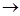 ichak  qon tomiri  jigar  pastki kovak vena  yurakning chap bo`lmachasi  yurakning o`ng qorinchasi  o`pka venalari  o`pka ingichka ichak  vena qon tomiri  taloq  yuqorgi kovak vena  yurakning o`ng qorinchasi  yurakning o`ng bo`lmachasi  o`pka arteriyasi  o`pka ichak  arteriya qon tomiri  jigar  pastki kovak vena  yurakning chap bo`lmachasi  yurakning o`ng qorinchasi  o`pka arteriyasi  o`pka Начало формыКонец формы27  Qaysi javobda hind maynasi uchun xos bo`lgan belgilar ko`ratilgan?  1) biologik progress holatida; 2) biologik regress holatida; 3) o`troq qush; 4) ko`chib yuruvchi qush; 5) tanasi birmuncha yirik, tajovuzkor; 6) qarg`alar bilan gala hosil qiladi; 7) tez urchiydi; 8) xilma-xil oziq bilan oziqlanadi 2, 3, 7, 8 1, 4, 7, 8 1, 3, 5, 7   2, 4, 6, 8   Начало формыКонец формы28  Odam organizmidagi organlar faoliyatini boshqarishda va moddalar almashinuvidagi ta'siri bir-biriga qarama-qarshi bo`lgan gormonlar to`g`ri ko`rsatilgan javobni aniqlang. androgen va esterogen, jinsiy bezlar faoliyatida adrenalin va vazopressin, yurak ishida ADG va tiroksin, buyrak ishida intermedin va melatonin, pigment almashinuvida Начало формыКонец формы29  Qaysi javobda gomologik organlar to`g`ri ko`rsatilgan?  1) kaktusning tikani; 2) burchoqning gajaklari; 3) tokning gajaklari; 4) piyozning seret barglari; 5) aspidistraning ildizpoyasidagi qobiqlar; 6) qirqbo`g`imning sporofili; 7) maymunjonning tikani 1, 4, 7   2, 5, 6   1, 2, 7 3, 5, 6 Начало формыКонец формы30  Qaysi javobda zirk o`simligiga xos bo`lgan belgilar to`g`ri ko`rsatilgan?  1) tikani bargning o`zgarishidan kelib chiqqan; 2) zang zamburug`ining oraliq xo`jayini; 3) hayotiy shakli buta; 4) hayotiy shakli daraxt; 5) qorakuya zamburug`ining oraliq xo`jayini; 6) tikani do`lana tikani bilan gomolog 1, 2, 3 4, 5, 6 2, 4, 6 1, 3, 5 Начало формыКонец формы31  Gametogenezning qaysi bosqichida interkinez holati kuzatiladi? yetilish   shakllanish o‘sish ko‘payish   Начало формыКонец формы32  Butli o`rgimchak, falanga va chayonning qaysi organlari tuzilishi o`xshash bo`ladi?  a) birinchi juft og`iz organida tirnoqsimon o`simtaning bo`lishi; b) ikkinchi juft og`iz organlari; c) nafas olish organlari; d) tana qismlarining soni; e) ko`zlarining soni; f) qon aylanish sistemasi d, e, f a, f a, b, c b, c Начало формыКонец формы33  Quyidagi qaysi misollar divergensiya hodisasiga mos kelmaydi?  1) yovvoyi bankiv tovug`idan sertuxum zotlarning kelib chiqishi;  2) yovvoyi kaptar turidan kaptar zotlarining yaratilishi;  3) oddiy va xaltali krotning tashqi tomondan o`xshashligi;  4) akula va ixtiozavr tanasining suyri shaklida bo`lishi;  5) ixtiozavr va delfinning tana tuzilishining o`xshashligi;  6) karam navlarining yovvoyi karam turidan kelib chiqishi. 1, 3, 4   1, 2, 6 3, 4, 5   3, 5, 6 Начало формыКонец формы34  Burgut, boltayutar, sarisor kabi yirtqich qushlar toshbaqalarni osmondan qattiq yerga tashlab parchalab yeydilar (a), daryo, ko`lmak chetlarida, botqoqliklarda achishtiradigan ayiqtovon turi uchraydi (b), qushlar uyasi torlik qilganda ayrim bolalarini uyasidan tashlab yuboradi (c), chigirtkalarning tez ko`payishi tuyoqli hayvonlarning och qolib o`lishiga sabab bo`ladi (d). Yuqorida keltirilgan organizmlar ortasidagi, hamda ularning muhit bilan munosabatlari ekologiyaning qaysi bo`limining o`rganish ob`ektiga misol bo`ladi?  1) autekologiya, ayrim bir turga mansub bo`lgan organizmlar yoki populyatsiyalarning o`zaro va muhit bilan munosabatlarini o`rganadi; 2) sinekologiya, ayrim territoriyalarda yashaydigan mikroorganizmlar, o`simlik, hayvon turlarining xilma-xilligi, tarqalishi, ular orasidagi raqobatlar va boshqa ekologik muammolar o`rganiladi; 3) sinekologiya, ayrim bir turga mansub bo`lgan organizmlar yoki populyatsiyalarning o`zaro va muhit bilan munosabatlarini o`rganadi; 4) autekologiya, har xil turga mansub organizmlar umumlashmasining o`zaro va muhit bilan munosabatlar, ular orasidagi raqobatlar va boshqa ekologik muammolarni o`rganadi. 1 - b, c; 2 - a, d 3 - a, c; 4 - b, d 2 - d, c; 4 - a, b 2 - b, c; 1 - a, d Начало формыКонец формы35  Itning koker-spaniel zotining genotipidagi A va B genlari birgalikda junning qora rangda bo`lishini ta’minlaydi. Genotipda har ikkala gendan faqat bittasi uchrasa rang malla, dominant genlar bo`lmasa och sariq rangda bo`ladi. Tajribada gomozigota malla itlardan qora rangli avlod olingan.  dagi qora rangli it bilan faqat B geni bo`yicha gomozigota qora it chatishtirilsa, olingan avloddagi qora kuchukchalarning genotipi qanday nisbatda bo`ladi? 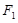 1:1:2:2 3:3:1:1 3:1 1:1:1:1 Начало формыКонец формы36  Muskullar harakatini tartibli boshqarilishini ta'minlovchi bosh miya qismi o`rta miyaning oqimtir yadrosi uzunchoq miya Miyacha o`rta miyaning qoramtir moddasi Начало формыКонец формы37  Odam bosh miyasida qaysi nerv markazi shikastlansa, tana muskullarining tarangligi pasayib, odamda ixtiyorsiz harakatlar paydo bo`ladi? targ`il tana uzunchoq miya Miyacha oqimtir yadro Начало формыКонец формы38  Olma mevaxo`rining g`umbagi qayerda rivojlanadi? chirindi orasida daraxt po`stlog`i ostida Tuproqda Mevada Начало формыКонец формы39  Ostki va ustki qanotlari har xil tuzilgan hasharotlarni ko`rsating.1) ninachi; 2) temirchak; 3) xasva qandalasi;4) asalari; 5) iskabtopar; 6) mita 2, 3, 5, 6  1, 3, 4 1, 4 1, 4, 5 Начало формыКонец формы40  Kapalaklarning lichinkasiga xos bo`lmagan belgilar to`g`ri keltirilgan qatorni aniqlang.a) tanasi bo`g`imlarga bo`lingan, og`iz apparatikemiruvchi;b) tanasi bo`g`imlarga bo`linmagan, og`izapparati so`ruvchi;c) ko`krak bo`limida uch juft haqiqiy oyoqlaribo`ladi;d) qorin bo`limida besh juft soxta oyoqlaribo`ladi;e) ko`krak bo`limida besh juft haqiqiy va qorinbo`limida uch juft soxta oyoqlari bo`ladi;f) soxta oyoqlari yo`g`on, bo`g`imlarga bo`linmagan; j) haqiqiy oyoqlari bo`g`imlarga bo`linmagan a, c, d, j a, c, d, f b, e, j a, e, f 